Демонстрационный вариантквалификационного экзаменадля учителей технологии(обслуживающий труд)В демонстрационном варианте представлены конкретные примеры заданий квалификационного экзамена для  педагогических работников.Назначение демонстрационного варианта -  дать представление о структуре квалификационного экзамена, количестве заданий, об их форме и  уровне сложности. .ГБУ ВО « Региональный информационно - аналитический центр оценки качества образования»При выполнении задания в бланке ответов № 1 в строке с номером выполняемого Вами задания поставьте   номер выбранного Вами ответа 1.  	Укажите способы тепловой обработки рыбы:1) 	соление		3) жарение	       2) 	варка		          4) маринование       2. Укажите последовательность заправки нижней нити.а) 	Провести нить через косую прорезь шпульного колпачка.б) 	Вставить шпульный колпачок в челночное устройство.в) 	Вытянуть нижнюю нить наверх через отверстие в игольной пластине.г) 	Намотать нить на шпульку.д) 	Заправить нить под прижимную пружину шпульного колпачка.е) 	Вставить шпульку в шпульный колпачок.Из предложенных вариантов ответов выберите правильный:1) а, д, в, б, г, е2) в, а, д, г, е, б3) г, е, а, д, б, в4) б, г, е, а, в, д3. С какой стороны машинной иглы вдевают нитку?1) 	со стороны длинного желобка2) 	со стороны короткого желобка3) не имеет значение4) в направлении свержу вниз4. Какая  машинная  игла  толще?1) 	№ 90	       2) № 110      3) №80         4) №1005.  Как называется машинный шов для настрачивания накладных карманов на основную деталь?1) вподгибку с закрытым срезом	        3) накладной с закрытым срезом2) стачной вразутюжку	                      4) накладной с открытым срезом6. В каком направлении стачивают вытачку?От вершины вытачки к широкому концуОт широкого конца к вершине вытачкиНаправление сметывания не имеет значенияСверху вниз7.  Какая мерка определяет размер плечевого изделия?Длина изделияПолуобхват бедерПолуобхват груди (II)Длина спины до талии8. Работа художника-модельера заключается в1) 	создании эскиза изделия2) 	построении выкройки3) 	раскрое изделия4)  в подготовке выкройки к раскрою9. На какие группы по происхождению делятся все волокна?1) 	натуральные и химические	    2) 	шерстяные и шелковые		    3) 	искусственные и синтетические	4) растительного и животного происхождения10. Для выдвижения идеи реализации проекта необходимо:разработать технологическую карту на изготовление изделия;сформулировать проблему и собрать необходимую информацию;оценить экономические и экологические свойства проектируемого изделия.защитить проект11. Вынимать вилку из розетки необходимо:            1) сухими руками, держась за сетевой шнур;            2) в диэлектрических перчатках, держась за сетевой шнур;            3) сухими руками, держась за корпус вилки;            4) влажными руками, держась за корпус вилки.12. Для успешного выбора профессии более всего необходимо:знать, какие профессии в обществе являются востребованными;2)ориентироваться на профессии, которые позволяют самоутвердиться;3)соотнести требования профессии со своими способностями;4)связать свою деятельность с интересными людьми.Ответом на задание данной части  должно быть  слово, которое  необходимо записать в бланк ответов рядом с номером соответствующего задания.13. Вставьте пропущенное слово 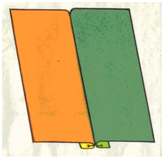 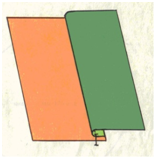 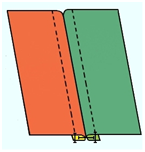 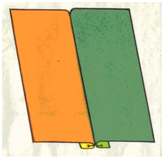 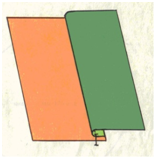 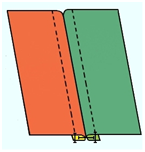 Эти швы применяются для __________________  деталей.14.  Закончите предложение Переплетение, в котором долевые и поперечные нити переплетаются через одну, называется _______________________. 15. Вспомните правила снятия мерок и вставьте недостающие словаМерки ширины и обхватов записываются в _______________, так как чертеж строится на одну половину фигуры. 16. Закончите предложениеДеталь в форме полоски ткани для отделки горловины, выкроенная под углом 45º, называется _______________________________ 17. Закончите фразу, вставляя пропущенное слово-термин машинных работ:    Рукав в пройму необходимо________________________.18. Закончите предложение:Уменьшение линейных размеров детали путём создания сборок называется____________________На каждый вопрос дайте развернутый ответ в бланке № 2.19. Чтобы дрожжевое тесто лучше подходило, муку предварительно нужно … (дайте развернутый ответ)  20. На рисунке показана раскладка на ткани выкройки прямой юбки. Объясните, почему оба полотнища юбки направлены в одну сторону (дайте развернутый ответ)  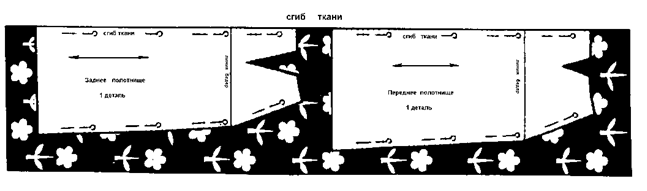 Раздел 2. Педагогика и психология